Министерство культуры Российской ФедерацииФедеральное государственное бюджетное образовательное учреждениевысшего  образования«Северо-Кавказский государственный институт искусств»Кафедра фортепиано и методики      Рабочая программа дисциплины         Производственная практика:Педагогическая практикаНаправление подготовки53.04.01 Музыкально-инструментальное искусство	Направленность (профиль)	«Орган»Квалификация «Магистр»Форма обучения – заочнаяСрок обучения заочная форма - 2 года 6 месяцевНальчик 20211.Цель и задачи изучения дисциплиныЦель дисциплины состоит в подготовке студентов к педагогической работе вобразовательных учреждениях высшего и среднего профессионального образования.Задачи дисциплины: практическое освоение принципов современной музыкальной педагогики, развитие творческих педагогических способностей будущих преподавателей, воспитание любви и заинтересованности в будущей педагогической деятельности, освоение студентами принципов методически грамотного планирования и реализации учебного процесса, организации самостоятельной работы обучающихся, развития их художественного вкуса и общекультурного уровня.2. Перечень формируемых компетенцийПо освоении дисциплины на базе приобретенных знаний и умений выпускник должен проявлять способность и готовность:- определять и реализовывать приоритеты собственной деятельности и способы ее совершенствования на основе самооценки (УК-6).– применять музыкально-теоретические и музыкально-исторические знания в профессиональной деятельности, постигать музыкальное произведение в широком культурно-историческом контексте в тесной связи с религиозными и эстетическими идеями конкретного исторического периода (ОПК-1); – планировать учебный процесс, выполнять методическую работу, применять в учебном процессе результативные для решения задач музыкально-педагогические методики, разрабатывать новые технологии в области музыкальной педагогики (ОПК-3); - проводить  учебные занятия по профессиональным дисциплинам (модулям) образовательных программ высшего образования по направлениям подготовки музыкально-инструментального искусства и осуществлять оценку результатов освоения дисциплин (модулей) в процессе промежуточной аттестации (ПК-3).3. Место дисциплины в структуре ОПОП ВОБлок 2. «Практики». Обязательная часть Б2.01. Производственная практикаПедагогическая практика является неотъемлемой частью профессиональной подготовки магистранта. Она представляет собой вид учебных занятий, непосредственно ориентированных на профессионально-практическую подготовку обучающихся. Для освоения своей специальности студенты используют знания, умения, навыки, сформированные в процессе изучения искусства владения инструментом, а также в процессе изучения следующих дисциплин: «Изучение концертного репертуара», «Современная музыка», «Редактирование нотного текста». 4. Требования к уровню освоения содержания дисциплиныВ результате прохождения практики обучающийся должен:знать: специфику музыкально-педагогической работы с учащимися разного возраста, методическую литературу по профилю, основные принципы отечественной и зарубежной педагогики, традиционные и новейшие (в том числе авторские) методики преподавания;уметь: преподавать специальные дисциплины обучающимся в образовательных учреждениях среднего и высшего профессионального образования, методически грамотно строить уроки с учащимися разного возраста, подбирать необходимые пособия и учебно-методические материалы для проведения занятий, а также для контрольных уроков, зачетов, экзаменов, планировать учебный процесс, составлять учебные программы, календарные и поурочные планы занятий, проводить психолого-педагогические наблюдения, анализировать усвоение учащимися учебного материала и делать необходимые методические выводы, пользоваться справочной литературой, правильно оформлять учебную документацию, использовать методы психологической и педагогической диагностики в решении профессиональных задач, разрабатывать новые педагогические технологии;владеть: навыками и умениями преподавания дисциплин профессионального цикла в учреждениях среднего и высшего профессионального образования соответствующего профиля, культурой профессиональной речи, педагогическим репертуаром согласно программным требованиям, навыками творческого подхода к решению педагогических задач разного уровня, навыками общения с учениками разного возраста и различного уровня подготовки, навыками воспитательной работы, современными методами, формами и средствами обучения, навыками практической реализации общепедагогических и психолого-педагогических знаний, представлений в области музыкальной педагогики, психологии музыкальной деятельности.5. Объем дисциплины, виды учебной деятельности и отчётностиОбщая трудоёмкость дисциплины – 10 зачётных единиц (360 часов), из них индивидуальные занятия с преподавателем (аудиторная работа) – 24 часа (самостоятельная работа студента – 336 часов).  Время изучения 2 – 5 семестры. По окончании – экзамен. При прохождении  педагогической практики используются следующие образовательные и научно-исследовательские технологии – используемые, как  методы и средства, направленные на теоретическую и практическую подготовку будущего педагога по специальности «Фортепиано»:- лекция: вводная, мотивационная (способствующая проявлению интереса к осваиваемой профессии), подготовительная, интегрирующая (дающая общий анализ предшествующего материала) и установочная (направляющая студента к источникам);- реферат;-  мастер-классы преподавателей и приглашенных специалистов;- консультации педагогов, которые несут ответственность за педагогическую  подготовку студентов;- индивидуальные занятия с учеником в присутствии педагога-консультанта с последующим обсуждением проведенного урока;- самостоятельная работа студента.6. Содержание дисциплины, формы текущего, промежуточного, итогового контроля.Педагогическая практика проводится как в активной форме, так и в пассивной за счет часов самостоятельной работы студента. Результатом педагогической практики студента является исполнение программы обучающимся, подготовленной под руководством студента. Педагогическая (пассивная и активная) практика проводится студентом с обучающимися института (или колледжа СКГИИ) по профильным образовательным программам среднего профессионального образования и высшего образования с обучающимися по программам  СПО и ВПО (бакалавриат и специалитет).  Заочная форма7. Фонд оценочных средств для текущего контроля успеваемости (промежуточной аттестации) при освоении дисциплины При подведении итогов практики учитываются:- качество проведения занятий студентом (профессиональная грамотность,творческий подход к педагогической работе);- степень успеваемости ученика;- знаний педагогического репертуара.В комплексную проверку педагогических умений студентов входят:1. Проверка, направленная на выявление умений студента развивать музыкальное мышление учеников, формировать у них умение анализировать музыкальное произведение и работать над ним. Содержанием этой проверки является урок студента с учеником.2. Составление примерного индивидуального плана ученика с подробнойхарактеристикой ученика и прогнозированием возможных путей и темпов его дальнейшего развития.8. Учебно-методическое и информационное обеспечение дисциплины.Основной формой проведения занятия является индивидуальный урок студента-преподавателя с учеником под наблюдением педагога-консультанта. Опыт, получаемый студентами в стенах вуза, ограничен занятиями с двумя-тремя учениками. Поэтому, очень важно использовать любую возможность расширения этого опыта, поддерживать коллективное начало практики в любой доступной форме – как, например, присутствие студентов на уроках своих товарищей, вовлечение их в обсуждение игры учеников и проведения урока, объединение учеников (разных студентов-практикантов) для игры в ансамбле.Наиболее значимой формой коллективной практики являются совместные прослушивания учеников на зачетах с последующим детальным обсуждением. Зачеты дают практикантам возможность учиться слушать и анализировать игру учеников, следить за их развитием, учиться формировать свои наблюдения, критиковать и выслушивать критику. Участие практикантов в обсуждении зачетов дает ощутимые результаты: высказывание студентов - практикантов становятся более четкими, полнее охватываются все стороны исполнения и продвижения ученика.9. Материально-техническое обеспечение дисциплины• Специализированные учебные аудитории для занятий по дисциплине «Специальный инструмент» оснащены роялями: «Kaway», «Petrof»,  «Becker»,    «Gerbstadt», Bluthner• Большой концертный зал на 350 посадочных мест. Оснащение: 2 концертных рояля («Petrof»),  артистические комнаты, студия звукозаписи, современное звукотехническое и осветительное оборудование; • Малый концертный зал на 50 посадочных мест. Оснащение: 2 концертных рояля «Seiler», «Estonia». • Библиотечный фонд -  87320 экз.• Фонотека, видеотека располагающая записями классического музыкального, как зарубежного, так и отечественного, наследия.  Аудиоматериал в количестве 4058 единиц.Для занятий по профилю «Орган» Институт располагает электронным трех-мануальным органом «Этюд» с декорациями Ioyannus opus 1405/Так же используется  цифровое фортепиано           CASIO CDR-220RBK и синтезатор Yamaha-Р-155S10. Методические рекомендации по организации изучения дисциплины.	Работа магистрантов по педагогической практике предполагает обязательные  индивидуальные консультации педагога, которые могут осуществляться в следующих формах:- предварительная консультация;- урок консультанта с учеником в присутствии студента;- проведение совместного занятия студента и педагога-консультанта с учеником;- урок студента в присутствии консультанта с последующим обсуждением проведенного занятия.Во время предварительной консультации имеющей целью подготовить студентов к работе с учеником консультант выявляет уровень знаний студента в области педагогики, методики, исполнительского искусства, знакомит его с обязанностями педагога,  планирует вместе с ним работу, корректирует подбор репертуара для ученика. Занятия студента с учеником в присутствии консультанта позволяют определить эффективность самостоятельной работы студента и дать рекомендации по дальнейшему её совершенствованию. Этот вид консультации должен проводиться регулярно, независимости от степени подготовленности студента. Проведение совместного занятия студента и консультанта с учеником предполагает действенное включение консультанта в процесс проведения урока практикантом, что активизирует мышление студента, создает атмосферу совместного творчества. Формы консультации должны варьироваться в зависимости от индивидуальности студента и уровня его подготовленности к педагогической практике. С начала педагогической практики следует проводить групповые занятия, на которых должны присутствовать студенты исполнительского факультета, проходящие педагогическую практику в институте, педагоги-консультанты. На этих занятиях обсуждаются методические работы студентов и преподавателей, тема которых планируются заранее. Здесь также обсуждаются открытые уроки студентов-практикантов, разработки практических навыков, изучается педагогический  репертуар, проводятся комплексные проверки учащихся и педагогические навыки студентов, проверяется их умение вести учебную документацию. Ассистентская практика осуществляется в классе педагога по специальности. В процессе прохождения ассистентской практики студент выполняет поручении педагога по различным видам учебной работы. Эта форма педпрактики предоставляется преимущественно студентам старших курсов.11. Методические рекомендации по организации самостоятельной работы студентаОсновными видами самостоятельной работы студента-практиканта являются индивидуальные занятия, открытые уроки на темы методических работ, исполнительский  и методический анализ некоторых произведений из своего репертуарного минимума.Задания для самостоятельной работы предусматривают не только ее организацию определенной последовательности, но и развитие умений, навыков овладения методологическими знаниями почерпнутыми студентом непосредственно из источников, а также прикладными практическими знаниями. Особое место в структуре практического занятия имеют методические разработки, которые позволяют студентам продемонстрировать знания и умения, связанные с творческой самостоятельностью, и в первую очередь умения читать и понимать учебные и научные тексты. Готовясь к защите своей работы, студенты должны изучить рекомендованную литературу и составить план открытого урока на тему реферата.Основные направления подготовки методического материала:1.	Изучение репертуара 2.	Воспитание навыков чтения с листа. Работа над техникой.3.	Организация занятий ученика: построение урока; домашнее задание и формы самостоятельной работы, индивидуальные планы и характеристика ученика. 4.	Принципы работы над музыкальным произведением (на примерах фрагментов уроков).5.	Работа над техникой: гаммы, арпеджио, аккорды, двойные ноты, этюды. Фрагменты урока по теме.6.	Изучение полифонии. Фрагмент урока по теме.7.	Работа над сонатной формой. Фрагмент урока по теме.8.	Работа над кантиленой. Фрагмент урока по теме.9.	Сущность и формы обсуждения исполнения. Воспитание  точности и глубины суждения; элементы прогнозирования развития ученика.12. Перечень учебной литературыа)	основная литература:1. Мазель В. Музыкант и его руки: Кн. 2. Формирование оптимальной осанки. –СПб,:Композитор, 2005.2.Николаева А. Стилевой подход в обучении игре на фортепиано (история, теория, методика) // Теория и методика обучения игре на фортепиано: Учебное пособие для студентов высших учебных заведений. М.: ВЛАДОС, 2001.3.СраджевВ.Развитие беглости в технической работе пианиста: методическое пособие. Елец: Муза, 2003.4.Фортепианные вариации русских композиторов 18 - 19 веков М., Музыка, 2010.5.Фортепианные этюды и упражнения, выпуск 1 зарубежных композиторов  20век, «Композитор», Санкт- Петербург, 2010.6.М. Кабардоков. Адыгские (Черкесские) мелодиидля фортепиано. – Эльбрус, 2009.7.Хазанов П. О способностях музыканта // Музыкальная педагогика:Исполнительство: Сб.ст. М.: МГУКИ, 2000. Вып.5.8.Хазанов П. О воспитании самостоятельности учащегося-музыканта // Музыкальнаяпедагогика: Исполнительство: Сб.ст. М.: МГОУКИ, 2000. Вып.5.б) дополнительная литератураАлексеев А. Методика обучения игре на фортепиано. М., 1978.АрановскийМ. Музыкальный текст. Структура и свойства. М.: Композитор, 1998.Баренбойм Л. Музыкальная педагогика и исполнительство. М.: Музыка, 1974.Баренбойм Л. Размышления о музыкальной педагогике // Баренбойм Л. За полвека: Очерки: Статьи: Материалы. Л., 1989.Вопросы музыкальной педагогики: Сб.ст. М., 1984. Вып.V.Изучение современного советского и зарубежного репертуара в ДМШ: Методическая разработка для преподавателей фортепиано средних специальныхучебных заведений. М.: Республиканский методический кабинет поучебным заведениям искусства и культуры, 1989.Исполнительский и методический анализ фортепианного произведения:Методическая разработка для музыкальных школ, училищ и вузов.М.: Центральный научно-методический кабинет по учебнымзаведениям культуры и искусства, 1983.Казанцева Л. Анализ музыкального содержания: Методическое пособие.Астрахань:АГК, 2002.Калинина Н. Клавирная музыка Баха в фортепианном классе. М.: Музыка, 1974.Кременштейн Б. Воспитание самостоятельности учащихся в классе специальногофортепиано. М., 1965.Любомудрова Н. Методика обучения игре на фортепиано. М., 1982.Маккиннон Л. Игра наизусть. Л., 1967.Малинковская А. Интонационный анализ произведения в работе с учащимся-пианистом // Проблемы развития системы музыкальногообразования: Сб.тр. М.: ГМПИим.Гнесиных, 1986. Вып.87.Нейгауз Г. Об искусстве фортепианной игры. М.: Музыка, 1982.Николаев А. Очерки по истории фортепианной педагогики и теории пианизма:Учебное пособие. М.: Музыка, 1980.Ройзман Л. Музыка Баха в учебных заведениях и некоторые проблемы нашей педагогики // Вопросы музыкальной педагогики. М.: МГК, 1997. Вып.11. Сб.16.Светозарова Н., Кременштейн Б. Педализация в процессе обучения игре нафортепиано. М., 1963.Теплов Б. Психология музыкальных способностей. М.: изд.АПН, 1947.Тимакин Е. Работа над техникой.Тропп В. Клавирные сонаты Гайдна и Моцарта. Истоки, параллели, взаимовлияния // Моцарт. Проблемы стиля. М.: РАМ им.Гнесиных, 1996.Фейгин М. Воспитание и совершенствование музыканта-педагога. М., 1973Фейгин М. Индивидуальность ученика и искусство педагога. М., 1975.Цыпин Г. Обучение игре на фортепиано. М.: Просвещение, 1984.Шмидт-Шкловская А. О воспитании пианистических навыков. Л., 1971.Щапов А. Фортепианный урок в музыкальной школе и училище. М., 1947.Щапов А. Фортепианная педагогика. М., 1960.Щапов А. Некоторые вопросы фортепианной техники. М., 1968.Эмери У. Орнаментика Баха. М.: Музыка, 1996.в)	программное обеспечение и Интернет-ресурсы: Для изучения дисциплины специального программного обеспечения не требуется.http://imslp.org/http://classic-online.ru/http://intoclassics.net/http://www.aveclassics.net/http://classic.chubrik.ru/http://classic-music.ws/http://notes.tarakanov.net/http://www.notomania.ru/http://roisman.narod.ruРабочая программа составлена в соответствии с требованиями ФГОС ВО по направлению подготовки 53.04.01 Музыкально-инструментальное искусство, направленность (профиль)  «Орган».Программа утверждена на заседании кафедры от 28 августа  2021 года, протокол №1  Зав. кафедрой фортепиано и методики,                        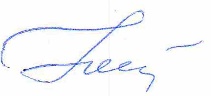 профессор                                                                                                Нестеренко О.В.           Программу составила:профессор				     Нестеренко О.В.	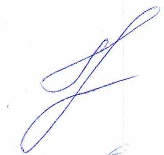 Экспертпрофессор				              Гринченко Г.А.ТрудоемкостьСеместрыИндивидуальные занятия  с педагогомСамостоятельная работа студентаФорма контроля2684зачет-3684зачет4684зачет5684Экзамен Итого:360 часов             24336часов, 36 ч. из них подготовка к экзаменуУК-6;ОПК-1,3;ПК-3